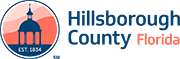 Parks and RecreationAthletics RETURN TO PLAY COVID-19 GUIDELINESIn these unprecedented times, we recognize the importance of our role in establishing new operational procedures for the re-opening of athletic fields that will benefit the health and wellbeing of all our users. Any rental or Facility Use Agreement holder requesting use of Hillsborough County athletic fields will be required to follow the below rules and recommendations in addition to current CDC guidelines when submitting a written action plan for a safe return to play (RTP). All plans will be reviewed and approved by county staff prior to confirmation of athletic field reservations. CLEANINGLimit use of shared equipment.Any shared equipment needs to be sanitized frequently between uses.Each team must have hand sanitizer with at least 60 percent alcohol for coaches and participants.Monitor bathroom usage to ensure social distancing – this may be done by a volunteer.Clean, sanitize, and disinfect common touch surfaces between session.Equipment, Shared Objects, Door Handles, Sink Handles, Drinking Fountains, RestroomsEnsure safe and correct application of disinfectants and keep products away from children.Individuals must bring their own drinks - use of water coolers/fountains are discouraged.CDC suggest that participants, coaches and parents wear mask. FIELD/FACILITY	Specific entry/exit to facility and drop off/pickup plan needed.Dugouts can be used as entry/exit points to the field or for emergency situations only (no storage).Must keep roster/attendance for each scheduled practice to assist with contact tracing if necessary.Staggered practice times.All fields must be locked/secured after use except for the designated public use field.Restriction of some amenities (i.e. playgrounds) due to challenge of adhering to stated policies.MONITORING/COMPLIANCEMust indicate how group will monitor usage for compliance.Consequence for lack of compliance may include a suspension from play.RETURN TO PLAY (RTP)Must submit a schedule of all practices and breakdown per group per field to Hillsborough County for approval.It is suggested that all participants, parents, volunteer, and board members must sign a waiver prior to entering the facility.Online registration and use of conference calls or other online platforms for any group or parent meetings until further notice.Practice sessions for registered participants only until further notice (no games, camps, scrimmages, tournaments, etc.).Program hours are from sunrise to 9 p.m. until further notice.Parks and RecreationAthletics SAFETYSafety plan shall include adequate social distance provisions for inclement weather (i.e. lightning)Strict adherence to at least 6’ social distancing policy.Team huddles must allow for safe distancingNo player contact (handshakes, high-fives)Those who feel ill must stay homeThose who may be symptomatic, must follow CDC protocols.It is recommended for temperature checks to be conducted at arrival.Bleachers will not be available for use at this time.Concession stands to remain closed until further notice. No selling of refreshments and/or merchandise.Parents are encouraged to remain in vehicles or drop off children when possible.If a parent chooses to watch, he/she mustStay off the field/sidelineBring their own chairAdhere to strict social distancing requirementLimit to 1 parent per childNo intermingling of groups.Reduced participant capacity ensuring no more than 10 people per group (CDC Guidelines)Coaching staff will ideally remain with their groups and will not rotate by activityPreparing for When Someone Gets SickNo return to play for any that are sick until CDC‘s criteria to discontinue home isolation has been metClean and disinfect facilityNotify health officials including the HCPRD Athletics office.